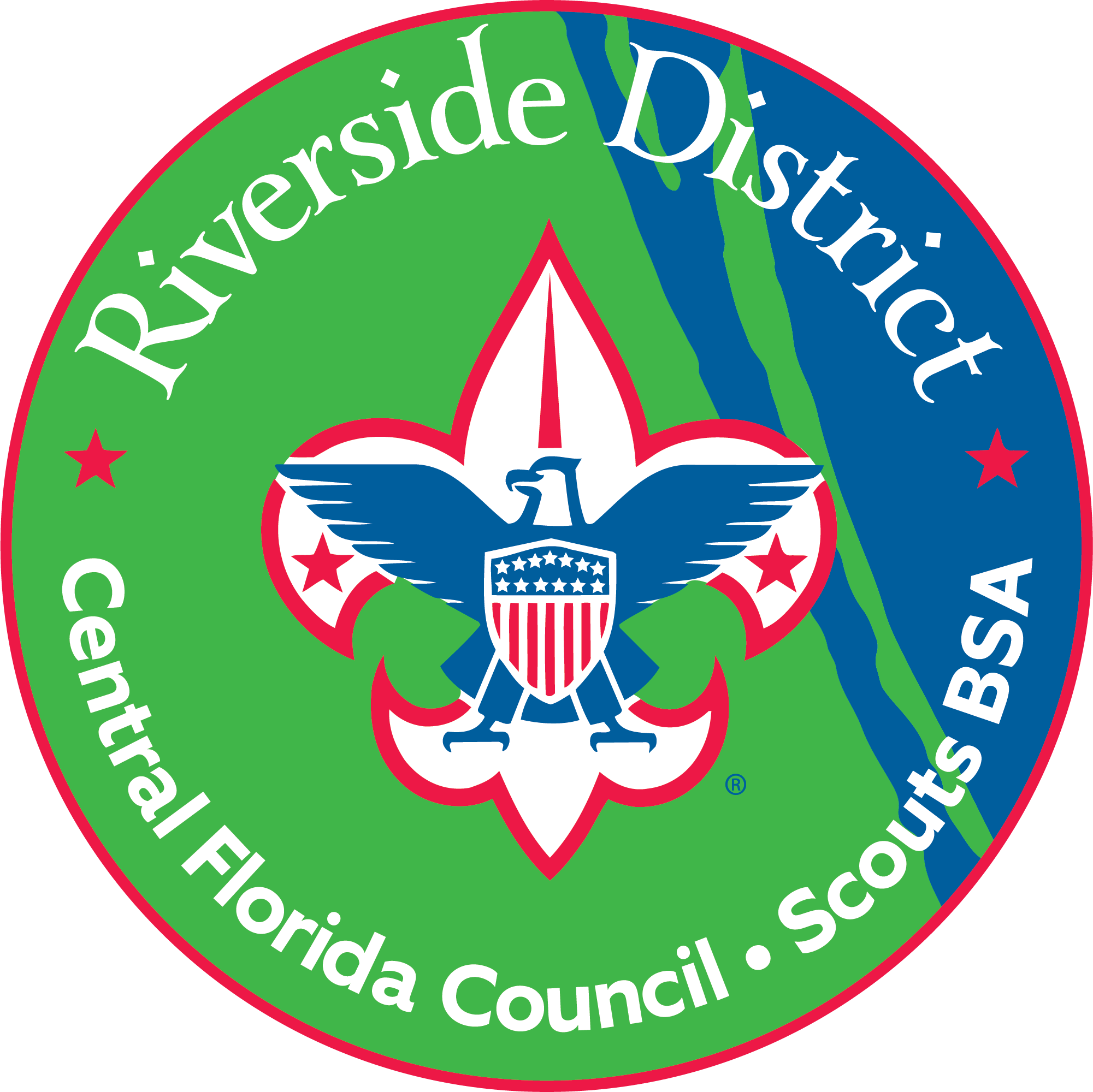 Riverside DistrictCentral Florida Council, BSANOMINATION FORMfor the Riverside District(Check one) CUB SCOUT LEADER OF THE YEAR SCOUTS BSA LEADER OF THE YEAR VENTURING LEADER OF THE YEAR SHIP LEADER OF THE YEARRiverside District, Central Florida CouncilThe Riverside District presents the Cub Scout, Scouts BSA, Ship, and Venture Leader of the Year award to a registered, seasoned leader who exemplifies Scouting’s ideals of character and who has mentored a significant number of Scouts.  The leaders will be selected by the Riverside District Advancement Committee from the submitted applications and the awards will be presented at the District Banquet in Jan.Nominee Information:Name Address Email Address  Phone # Currently registered in Scouting as Noteworthy Service upon which this nomination is based:Please furnish as much information as possible. For example: outstanding event, years in scouting, community activity, outstanding service.  Attach additional pages as necessary.Date of nomination: Your Name: Your Position in Scouting: Cub Scout, Scouts BSA, Ship, and Venture Leader of the Year AwardNomination FormNominations Due by November Roundtable GENERAL INFORMATIONThe Cub Scout, Scouts BSA, Ship, and Venturing Leader of the Year Awards are presented annually using guidelines similar to those of the District Award of Merit, but in recognition of service at the unit level.  Nominations are open to any Cub Scout, Scouts BSA, Ship, or Venturing leader who displayed exemplary leadership and/or service to a Riverside Pack, Troop, or Crew.  Nominations are reviewed by the Riverside District Advancement Committee and the Cub Scout, Scouts BSA, Ship, and Venturing Leaders of the Year are selected.  The awards are presented at the Riverside District Banquet to be held in January. REQUIREMENTS1. A nominee must be a registered Scouter in the Riverside District.2. A nominee must have displayed exemplary leadership and/or service to their Pack, Troop, or Crew.  PROCEDUREScouts, leaders, and/or parents, etc. from Packs,Troops, Ship, and Crews can nominate any leader they deem worthy of the award.2. Fill out this form and submit it to:Andy Salaka			Barbara McGhanDistrict Advancement Chair	District Advancement Co-Chairbobbear@cfl.rr.com		bamcghan@aol.com Nominations are due no later than November Roundtable.